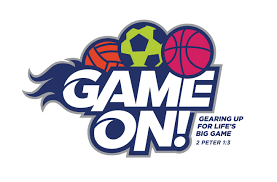 Gear up! Get Ready! Game on!For Summer 2018 VBS at GPC Sunday June 10 through Thursday June 14. Arrival 5:45pm with Dismissal at 8:30pmParents need to register their children in the Church Fellowship Hall at 5:45pm on Sunday night  June 10th and then return to pick them up in the Hall at 8:30pm. Children will enjoy a light kid friendly dinner (i.e. hot dogs, mac n cheese, etc.) each evening along with the opening of VBS. Then at the end of evening they will return to the Hall for the closing and dismissal and have lots of fun in between!This year’s VBS invites your kids to grab their megaphones, lace up their cleats, and tune up their instruments. They will realize God has given them His ultimate playbook. He wants them to join His team, train hard, celebrate salvation, and encourage one another. Get in the spirit today with Game On VBS!Theme VerseHis divine power has given us everything required for life and godliness through the knowledge of him who called us by his own glory and goodness. 2 Peter 1:3Space is limited – call to save a spot 301-229-2316 or online at gerrardstownpc.com or email gerrardstpc@gmail.com